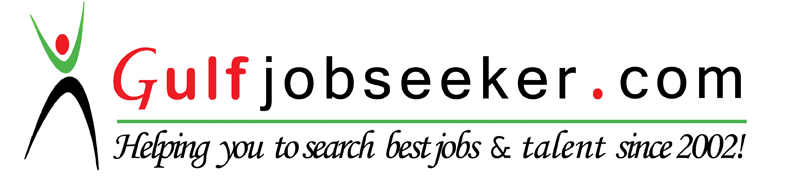 Whats app  Mobile:+971504753686 Gulfjobseeker.com CV No:1569660E-mail: gulfjobseeker@gmail.comOBJECTIVE______________________________________________________________________________________________________________SUMMARY QUALIFICATIONS___________________________________________________________________________Developed interpersonal skillsSkilled in MS Office (Microsoft Excel, Word, Power Point)Preparation of All kind of ReportsDubai Trade Portal ManagementPositive AttitudeJAFZA AdministrationCan work under pressureCustomer service orientedImport Export Logistics KnowledgeFriendly mannerERP, Microsoft Dynamics GP userPERSONALPROFILE_______________________________________________________________________________________Date of Birth                    : March 11, 1991Age                                     : 24Gender                              : FemaleEDUCATIONAL ATTAINMENTTertiary Level	                 HND in Purchasing & Supply Chain Management			 Institute of Supply Chain Management Sri Lanka			 October 2013Secondary Level                Diploma in Secretarial Practices			 National Institute of Business Management			 February 2014			 IATA SRILANKA Diploma in Aviation Management and Cabin Crew at IATA Sri Lanka Certificate Course in Airline Ticketing & Reservations at Galileo Sri LankaPrimary Level 		  Colombo South International College			  Edexcel Ordinary Level (Bio Science) – 6 subjects, 6 passes GCE Ordinary Level (Sri Lanka) – A – 5, C – 1. As Level – 1 year (Biology, Physics, Chemistry, English Literature)WORKING EXPERIENCE	BOLD INTERNATIONAL FZCO, October, 2014- Up to PresentPosition:  Procurement Executive cum logisticsResponsibilities:Placing orders to the supplier as per the requirement from customers.Negotiation with Suppliers for the best rate.Preparing Sales Order, Performa Invoices, Commercial Invoice, Delivery note and Bill of Entry.Preparing export documentation as well as arranging freight forwarders.Follow up the payments from customers.Highly experienced in working with suppliers in many countries.Keen knowledge about products, quality, product management.Vendor Management Team Building and Staff Leadership Relationship building Sourcing and rate negotiation of material locally and worldwide with proper supplier’s, delivery time and quality.Inventory management & Warehousing.Coordinate with Freight forwarders for the shipments ETA, ETD.Analyze price comparison sheets of relevant forwarders before confirming.Familiar with checking BOL ,preparing Packing ListAnalyze the product which is fast and slow moving.Maintaining the inventory report.Maintaining the file record.Act as a customer service between the supplier and the customers.Correspondence Letters.Initiate the sales team for the sales update and work as a team. Sri Lanka Bureau of Foreign Employment, (Government Org)            February 2012 –October 2014Position: Procurement Coordinator                  Responsibilities:Placing orders to the local suppliers as per the requirement from relevant department.Maintaining effective records and administration.Maintaining QMS SystemsCommunication and correspondence.Faxing, photocopying and scanning.Prepare and Presentation of progress reports, Sales Reports, Fast Moving Items.Maintain and ensures proper filing system.Scanning the documents.Maintaining the filing system accordingly.Input document data into the standard registers ensuring that the information is accurate and up to date.Providing the controlled documents to the employee which they need.Generate the various document control reports as required.Arranges transportation and forwarding services to all orders to ensure all material is delivered as per schedule.Preparing data sheets for delivery.Al Mauyed Travels & Tours, February 2010 – November 2011Position: Confidential Secretary to CEOResponsibilities: Meeting and greeting visitors at all levels of seniority.Organizing and maintaining diaries and making appointments.Perform general office duties, such as ordering supplies, maintaining records management database systems, and performing basic bookkeeping work.Prepare invoices, reports, memos, letters, financial statements and other documents, using word processing, spreadsheet, database, or presentation software.Knowledge of administrative and clerical procedures and systems such as word processing, managing files and records, stenography and transcription, designing forms, and other office procedures and terminologyDevising and maintaining office systems, including data management and filing.Arranging travel, visas and accommodation and, occasionally, travelling with the CEO to take notes or dictation at meetings or to provide general assistance during presentations.SEMINARS ATTENDEDClerical & Stress ManagementSri Lanka Foundation SLFJune 2014Business AdministrationNational Youth Services CouncilFebruary 2014Office ManagementNational Youth Services CouncilApril 2014EXTRA CURRICULAR ACTIVITY ___________________________________________________________________________________________________Senior Prefect, Colombo South International CollegePresident, Junior Science AssociationChief Organizer, College Media Unit  Leader, School Debating TeamMember, College Western BandMember, College Netball TeamMember , College Swimming ClubMAJOR RESPONSIBILITYMaintaining Daily & Monthly Sales ReportMaking Area Wise and Manager Wise SalesMaking product wise reportUpdating of Customer Data BaseCoordination with the regionsAssuring the Best Quality of the Products.Presentation and any other special report assigned by the managementMake decisions consistent with the organizations guiding policies and/or criteria regarding procurement, transportation, logistics, inventory management, etc.Make decisions with market, economic, social, and political environments taken in to accountI “To build up my career with the help of my basic skills of technical, analytic, logical and communication strength while enabling the organization to achieve targets and growth.”